EQUITY TASK FORCE Agenda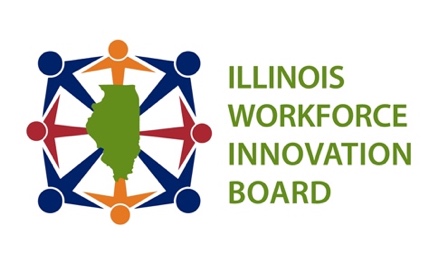  6/23/21  8:30-10:00 amLocation:  Online – See log in Information BelowChairs: Ms. Elba Aranda-Suh and Dr. Lisa Bly-JonesMembers:  Diana Alfaro, Bridget Altenburg, Lawrence Benito, Katherine Blank, Jeremiah Boyle, Nashad Carrington, Peter Creticos, Pat Devaney, Morgan Diamond, Antoinette Golden, Adrian Esquivel, Jamie Ewing, Pastor Ford, Jennifer Foster, LaTanya Law, Jessica Linder-Gallo, Emily Garrity, Laura Gergely, Delmar Gillus, Jr., Teresa Haley, Greg Harle, Jerome Holston, Aime’e Julian, Jason Keller, Jonathan Lanning, Stephanie Lipe, Sergio Mendoza, Angela Morrison, E’Lisa Moss, Clayton Pryor, Magdalena Rivera, Julio Rodriguez, Manny Rodriguez, Carlotta Roman, Emily Rusca, Itedal Shalabi, Daniel Sullivan, Stephanie Veck, Andrew Wells, Tom Wendorf, Laura Wilhelm, Audra Wilson, Esq. Staff Attendees: Sarah Blalock, Yolanda Clark, Molly Cook, Lisa Jones, Brian Richard, Terah Scott Zoom InstructionsAccess Meeting:  https://illinoisstate.zoom.us/j/97352475375Call In:  Meeting ID: 973 5247 5375One tap mobile+13017158592,,97352475375# US (Washington D.C)+13126266799,,97352475375# US (Chicago)Presenter5 min.Introductions and Remarks  Ms. Elba Aranda-Suh and Dr. Lisa Bly-Jones5 min. Approval of Minutes (Action Item)February 24, 2021Ms. Elba Aranda-Suh and Dr. Lisa Bly-Jones5 minIntroduce Maher & MaherMs. Lisa Jones10 minAdoption of Working Vision of Equity and Definition of Equity Lens (Action Item)Ms. Elba Aranda-Suh and Dr. Lisa Bly-Jones25 min.Presentation: Illinois Board of Higher EducationMs. Ginger Ostro (tent.)15 min.Presentation: Data Workgroup Update on Analytical Tool to Track Program Access and Outcomes and Disaggregate Data to Reveal Disparities in Policies and Program DeliveryMs. Yolanda Clark15 min.Work Group Reports and DiscussionData AnalysisPolicy ProgramMs. Elba Aranda-Suh and Dr. Lisa Bly-JonesMr. Dan SullivanMr. Sergio Mendoza and Ms. Angela MorrisonMr. Adrian Esquivel5 min.Next Steps 5 minPublic Comment Ms. Elba Aranda-Suh and Dr. Lisa Bly-JonesAdjournmentMs. Elba Aranda-Suh and Dr. Lisa Bly-Jones